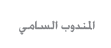 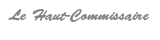 COMMUNIQUERencontre sur la présentation des principaux résultats relatifs aux nouvelles thématiques couvertes par la réforme de l’Enquête Nationale sur l’Emploi	Pour tenir compte des mutations d'ordre démographique, socio-économique et environnemental qui s'opèrent dans la société marocaine, des engagements de notre pays dans le cadre de la régionalisation avancée et du suivi-évaluation des Objectifs de Développement Durable, le Haut Commissariat au Plan a entamé un processus de réforme de ses enquêtes auprès des ménages.	Ce processus de réforme a concerné, dans une première phase, l’enquête nationale sur l’emploi qui, à partir de 2017, introduit de nouvelles thématiques dans son champs d’investigation, adopte un nouvel échantillon élargi pour fournir, en plus du niveau national, des informations sur le marché du travail à l'échelle des 12 régions et utilise de nouvelles nomenclatures pour une meilleure appréhension des informations relatives aux activités économiques, aux métiers exercés et aux niveaux de formation.	Le Haut Commissariat au Plan organise, à cette occasion, une rencontre le mercredi 28 mars 2018 à 15h00, en son siège situé à Hay Riad, à Rabat, pour présenter les principaux résultats qui se dégagent de l'exploitation et de l'analyse des données portant sur les nouvelles dimensions et thématiques prévues dans la réforme de l'enquête nationale sur l'emploi au titre de l’année 2017. 